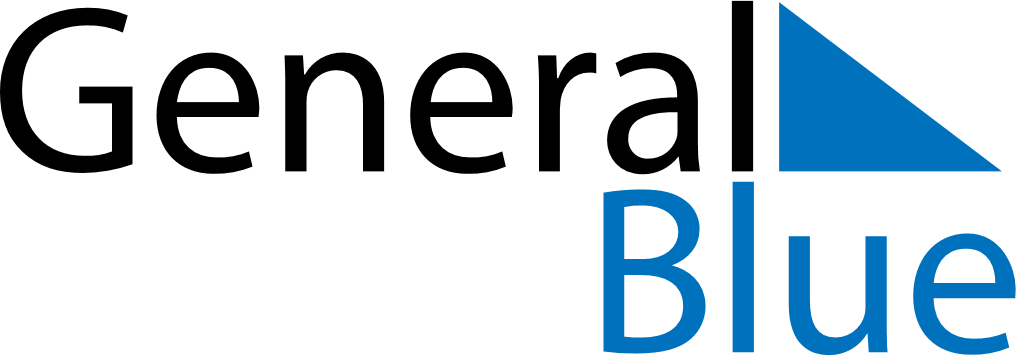 September 2023September 2023September 2023September 2023LiechtensteinLiechtensteinLiechtensteinMondayTuesdayWednesdayThursdayFridaySaturdaySaturdaySunday1223456789910Mariä Geburt1112131415161617181920212223232425262728293030